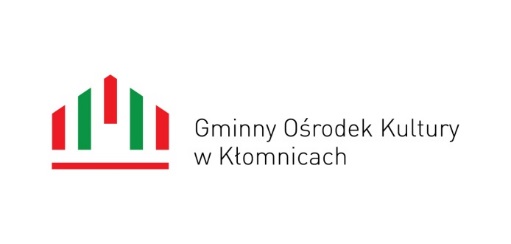 FORMULARZ ZGŁOSZENIA WYSTAWCY„Święto Pszczoły”16 września 2023r.1. Imię i nazwisko wystawcy 2. Numer telefonu 3. Krótka charakterystyka artykułów oferowanych do sprzedaży 4. Adres zamieszkania Wyrażam zgodę/nie wyrażam zgody na publikowanie mojego wizerunku oraz wykonanych podczas „Święta Pszczoły” zdjęć w celach promocyjnych Organizatora.*Organizator zapewnia miejsce ekspozycji oraz dostęp do prądu. Wystawcy we własnym zakresie zapewniają sobie sprzęt potrzebny do ekspozycji ( namiot, stoły, krzesła, w przypadku zapotrzebowania na prąd sprawny pod względem bezpieczeństwa przedłużacz o dł. min 15 m ) Wypełnioną KARTĘ ZGŁOSZENIA WYSTAWCY należy dostarczyć w nieprzekraczalnym terminie do 8 września  (piątek) 2023 roku do Gminnego Ośrodka Kultury w Kłomnicach, w jeden ze wskazanych niżej sposobów:-pocztą na adres: Gminny Ośrodek Kultury w Kłomnicachul. Częstochowska 9642-270 Kłomnice-osobiście w siedzibie GOK (w godzinach: pon-pt 8:00-21:00, sob 9:00-17:00) -drogą elektroniczną na adres e-mail pawel@gokklomnice.pl z dopiskiem w tytule „Święto Pszczoły ”*Przetwarzanie i ochrona danych osobowych: 1. Administratorem danych osobowych przetwarzanych w związku z organizacją i realizacją Święta Pszczoły jest  Gminny Ośrodek Kultury w Kłomnicach, ul. Częstochowska 96, 42-270 Kłomnice 2. Kontakt z inspektorem danych osobowych jest możliwy pod adresem e-mail: dw_iod@onet.pl 3. Dane osobowe i kontaktowe podane w karcie zgłoszenia, będą przetwarzane w celu organizacji wydarzenia.4. Dane Uczestników Święta Pszczoły będą przechowywane przez okres niezbędny do realizacji obowiązków wynikających z poszczególnych przepisów prawa (księgowego i podatkowego – nie dłużej niż 5 lat licząc od końca roku, którym odbyło się Święto Pszczoły ). 5. Dane Uczestników Święta Pszczoły oraz zdjęcia, materiały filmowe dokumentujące przebieg Święta Pszczoły  oraz materiały promocyjne i publikacje prasowe promujące Święto Pszczoły i organizatorów, zakwalifikowane jako materiały archiwalne będą przechowywane zgodnie z przepisami Ustawy o narodowym zasobie archiwalnym i archiwach: • Przez okres 25 lat w archiwum Gminnego Ośrodka Kultury w Kłomnicach • Wieczyście w Archiwum Państwowym 6. Osobie, której dane dotyczą przysługuje prawo do cofnięcia zgody w dowolnym momencie bez wpływu na zgodność z prawem przetwarzania, którego dokonano na podstawie zgody przed jej cofnięciem. 7. Osobie, której dane dotyczą przysługuje prawo dostępu do swoich danych osobowych, żądania ich sprostowania lub usunięcia, przy czym wniesienie żądania usunięcia danych jest równoznaczne z rezygnacją
 z udziału w Święcie Pszczoły . Ponadto przysługuje jej prawo do żądania ograniczenia przetwarzania w przypadkach 
w przypadkach określonych w art. 18 RODO. 8. Odbiorcą danych może być podmiot działający na zlecenie administratora danych, tj. podmioty świadczące usługi IT w zakresie hostingu serwisów internetowych, podmioty świadczące usługi bankowe oraz Archiwum Państwowe. 9. Osobie, której dane dotyczą przysługuje prawo wniesienia skargi do prezesa Urzędu Danych Osobowych na niezgodne z prawem przetwarzanie jej danych osobowych. 10. Prawa te mogą w szczególnych przypadkach podlegać ograniczeniom wynikającym z odrębnych przepisów. Data 									Podpis_______________________							______________________